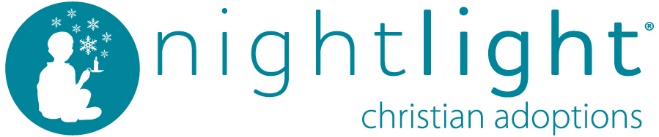 Post Adoption Report Agency: Below is a report template you can use to complete the report. Most countries do not have a required report format*, so you may use your own agency template as long as the information below is included. *China and Colombia have required templates included in their country packets. Do not use this template for reports to those countries._____ MONTH/YEAR POST ADOPTION REPORT(Report #____)Date of ReportCONTACTS: CHILD: Appearance, Personality and Character of Child: Also include activities, hobbies, interests, favorite toys, etc. Health Status: Include notes on health at time of adoption, current health and recent doctor’s visit, date for future doctor’s visits,  Development: Physical, cognitive, emotional, and social development Education: Grade in school, performance, intellectual development, any educational special needs Daily Routine: Include daily routine, eating, sleeping, and toileting habitsFAMILY:Progress of Adjustment and Attachment: Describe the adjustment of the child to the family and home, adjustment of the parents/family to the child, assess and discuss attachment from parent to child and child to parent, include relationship dynamics between child/ren and other siblings Any Changes in the Family Situation: May include addition of another child or member of household, moved houses, significant employment changes, etc.Community and Extended Family Interactions: EVALUATION AND RECOMMENTATIONS: Provide summary of the placement, attachment relationships, developmental milestones for the child, any recommendations for the family, etc.Respectfully submitted, _______________________________NameTitleApproved by:________________________________				_______________Name 								DateTitle				(Include notary ONLY if required in submission instructions above)State of ______________County of ________________Subscribed and sworn to before me this ______ day of _________________, 20_____.________________________________Signature of Notary PublicBIRTH NAME:ADOPTIVE NAME:DATE OF BIRTH:COUNTRY:ADOPTION FINALIZED DATE:HEALTH STATUS AT THE TIME OF ADOPTION:PARENTS’ NAMES:PRIMARY PROVIDER:Nightlight Christian AdoptionsPOST ADOPTION WORKER COMPLETING THE REPORT:DATE OF SUPERVISORY VISIT: